Feb 2, 2017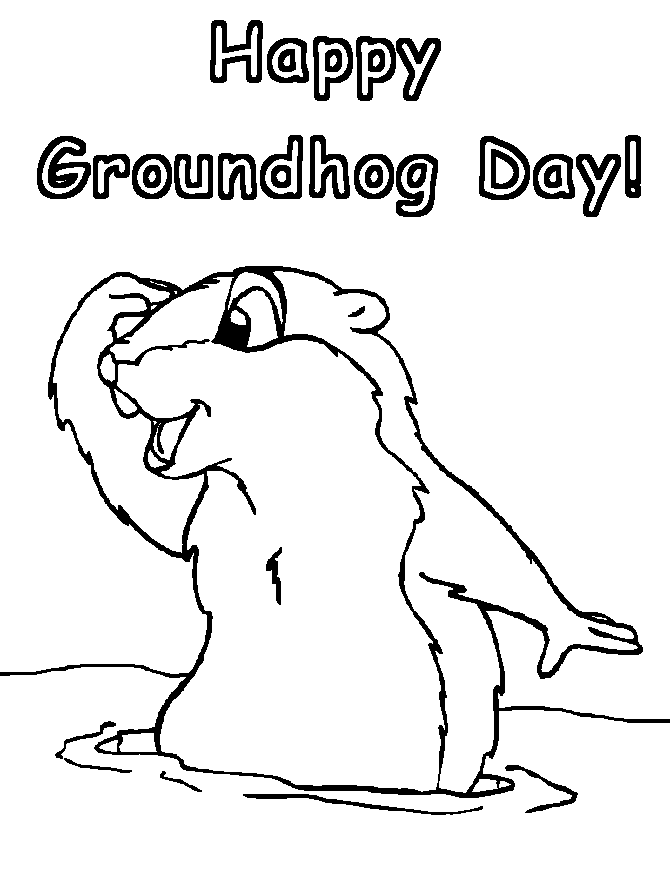 Dear Crusaders, What a wonderful Catholic Schools Week we have had so far.  We hope to see you tonight at Open House from 5:30-6:30 after mass offered at 5:00.  We will be serving hotdogs and soda, just like the sisters used to in the early years.   A great thanks to all our volunteers this week, especially Mimi and her team for the wonderful luncheon served on Monday.  We served 200 meals to our guests.    Feb 10.  Early Dismissal.  Busses  will be running.  Teachers will be working on the NEASC review.  You will be receiving a school alert this weekend asking you to fill out a 25 question survey online about our school.  Please fill one out for every student.  We will be analyzing this data on Friday.  It’s based on a 5 scale rating: 5 strongly agree to 1 strongly disagree.  We appreciate your honesty.  Thank you for your help.  Winter Activities – Burke Skiers need more chaperones in order to be successful.  If you are able to come, or know someone who would like to join us, please have them contact the office.  The online “Safe and Sacred” is required to be a volunteer.  In March the bus will not be going in that direction, so dropping off or picking us students will not be an option.  We are willing to drop the chaperone ticket from $25 to $15 for the last two days: March 10 and 24.  Please be sure to see our Facebook page for many wonderful pictures.  If you have collected any pictures, please send them to Mrs. Beloin’s email “Stpaulsprincipalbeloin@gmail”, so that we may add them to the yearbook.  Valentine Carnations will be available for purchase from the 8th graders next week for delivery on Monday Feb 13.  4/$5.  Students may purchase them to bring home or give to their friends.  Orders must be received by MONDAY Feb 6 with payment.  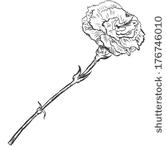 Name: _________________________		Grade: ____________# of sets________		4/$5= ____________